16. 04. 2020 Zajęcia zdalneWitam serdecznie w czwartek, zapraszam do zabawy .Na wiejskim podwórkuOpowiedz jakie zwierzęta widzisz na obrazku?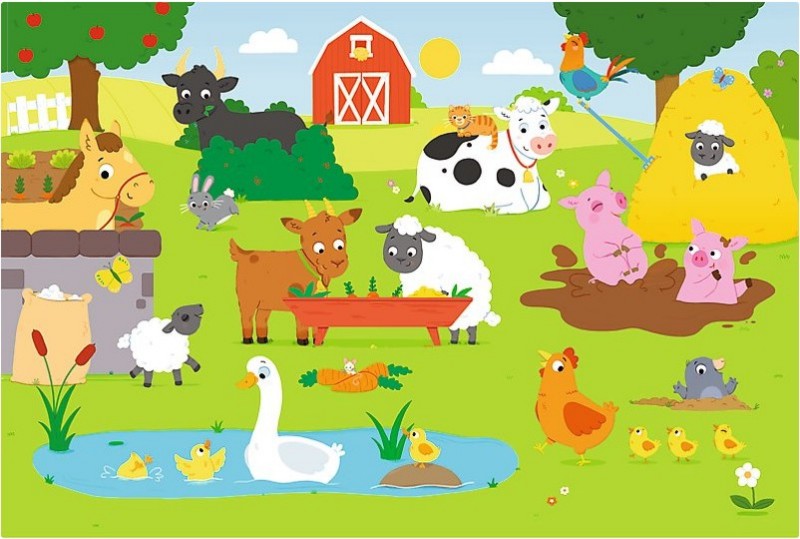 Posłuchaj piosenki. Powiedz jakie zwierzęta hodował Stary Donald?https://www.youtube.com/watch?v=MHFpBY85ahk – Stary Donald farmę miałSpróbuj odgadnąć zagadki które przeczyta Ci rodzic.Lubi głośno gdakać, kiedy zniesie jajko. Każdy wie, że jest stałą kurnika mieszkanką. ( kura)„Chrum, chrum- głośno woła- kto jedzenie da?” ( świnka)Na przykład łaciate, w oborze mieszkają.Pasą się na łąkach, zdrowe mleko dają. ( krowy)Nie pije, nie gdacze ,tylko głośno kwacze.Postawie pływa, jak się nazywa? ( kaczka)Grzebień ma na głowie, swoim głośnym pianiemWszystkich wczesnym rankiem budzi na śniadanie. ( kogut )Podziel nazwy poniższych zwierząt na sylaby: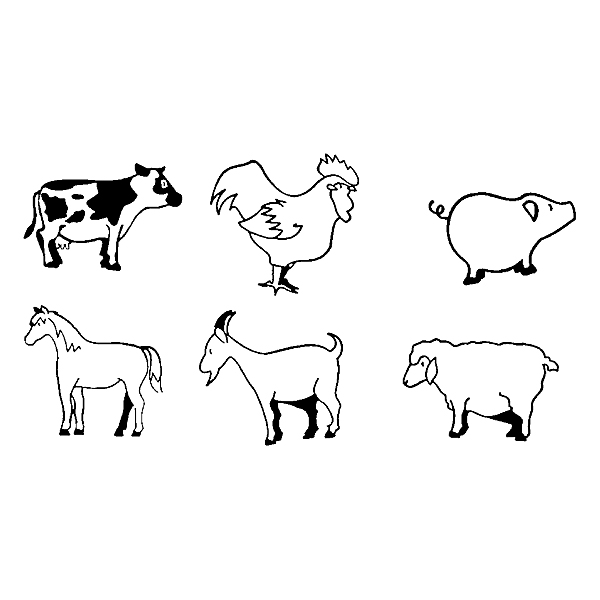 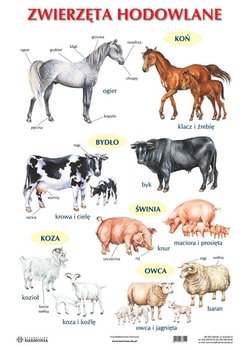 Zadanie dla 4-latków. Karta pracy cz.2 nr. 34 -35Dziecko:− odszukuje wśród naklejek zdjęcia młodych osobników zwierząt przedstawionych na      obrazku,− naklejaj je obok rodziców,− naśladuje odgłosy zwierząt – młodych i dorosłych,− nazywa zwierzęta, które są na zdjęciach; otacza pętlami zwierzęta, które są zwrócone   w tę samą stronę.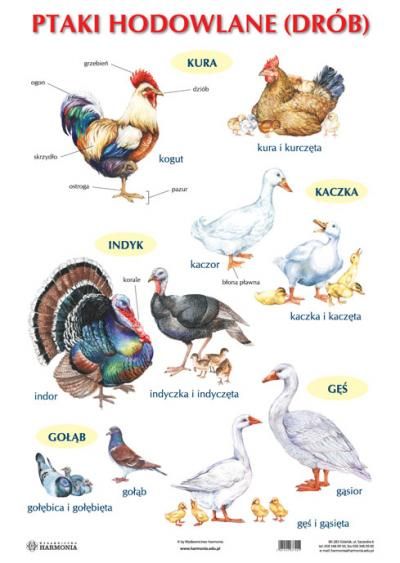 Zabawy na świeżym powietrzu w ogródku Naśladuj zwierzęta z gospodarstwa wiejskiego, zabawy z elementem biegu, skoku, marszu…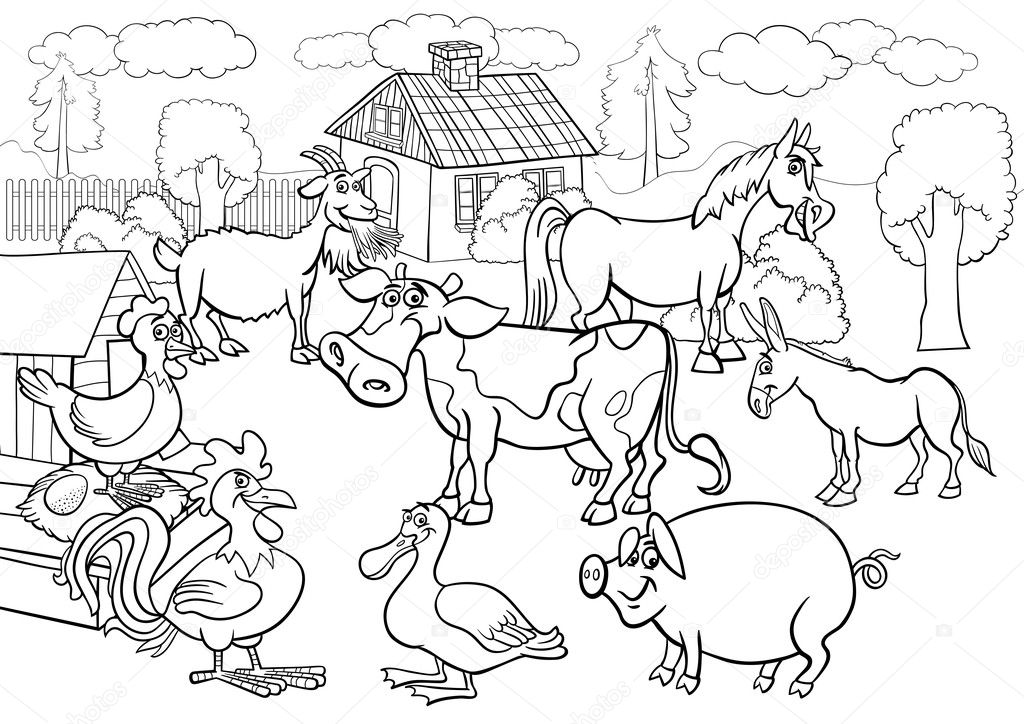 Pomaluj obrazek farbami. Spróbuj też namalować samodzielnie ulubione zwierzę.